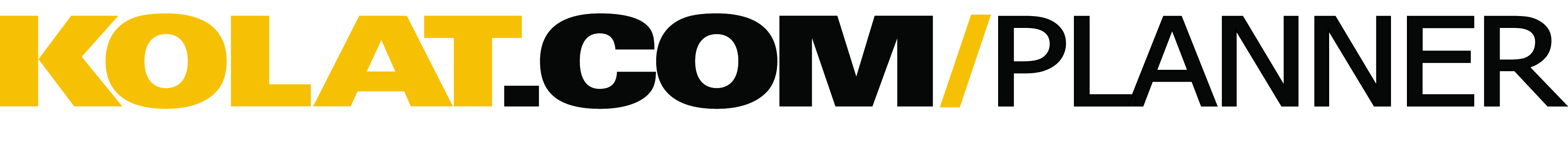 User Name:  yscombat
Coaching Background (level, year exp., etc.):  Youth/HS wrestling club coach Head Coach/President Yuba Sutter Combat 15 years coaching exp
Training Level:  Youth
Wrestling Style:  Collegiate
Session Goal:  Bottom/Top Basics

Approx. Warm-Up Time:  20 min

Warm-Up Design:  
     A. Jog
     B. Shuffle inside/out swinging arms
     C. High knees forward and back 20sec go's
     D. Rolls
          1. Forward in stance, roll up to feet in stance
          2. Backward Rolls, start and roll to stance
          3. Forward Roll to a backward roll
          4. Superman dive rolls up to feet
     E. Cartwheels both sides
     F. Wheelbarrow with partner
     G. Walk on hands
     H. Front Head Springs
     I. Front hand springs
     J. Bear Crawls
          1. Forward then back
          2. Bear crawl circles
     K. Shin Runs
          1. On hands and knees head up whole way X2
          2. Just shins, pumping arms running across mat X2

Big Circle: Everything is an 8 count then opposite direction for another 8 count
     Hips rolls
     Knee rolls
     Shoulder and arm rolls
     Neck rolls
     Wrist rolls
     On butt hold your foot ankle rolls each side
     Front Bridge off knees neck rolls: Forehead, top of head, right ear, left ear to the mat
     2 min Back Bridge hips to ceiling roll from nose to back
     2 min Tick Tocks with head on the mat front bridge to back bridge
     1 min Walk feet around head hip twists keeping head in same position
     1 min Gymnastic Kickovers
     X10 Wall walks X10

Approx. Technique/Drilling Time:  60 min

Technique/Drilling Design:  

INDIVIDUAL:Hip Heists (Focus on explosion and clearing hips away from opponent)2 min Sit out and follow near side2 min Sit and follow Far Side2 min Sit and Follow Far and Near side2 min Switch2 min Elbow pinch stand up2 min Slip arm Standup2 min Tri-pod Stand up2 min (have them kneeslide for last min)Tri-pod-kneeslide-standup
W/Partner:Hip Heists (Focus on explosion and clearing hips away from opponent)2 min Sit out and turn in (top man follows)2 min Switch2 min ReverseEngineerd Stanup: Partner is behind you with hands locked Sit in chair Hands to back pocket Cut & Turn to stance Re-Shot Other man goes2 min Now start from referee position: (Cut, Turn, Re-shot everytime so other guy can go as well) Elbow pinch stand up2 min Slip arm Standup2 min Tri-pod Stand up2 min (have them kneeslide for last min) Tri-pod-kneeslide-standup
Clips Used:Sit Follow DrillExplanation of Following Far SideSit Follow Near and Far SideExploding SwitchHip Heist on the MatStand-Up Series
Approx. Live Wrestling:  25 min

Live Wrestling Design:  20-30 sec go's from top & bottom Each guy goes in top and bottom then switch partners 10 min 1 min go's from top and bottom Each guy goes in top and bottom then switch partners 10 min Top Bottom tourney in groups of 6-10 3-5 matches going on at once 20-30 sec go's If top guy rides him out he wins, bottom guy has to score. You can also reverse it to where the top man has to score. WInner moves up to the next circle. Loser (learner) stays in the circle. If he is in the championship circle he moves back to the first circle
Approx. Conditioning Time:  15 min

Conditioning Design:  You can go until you see them start to break25 pull-ups 50 GOOD pushups Individual spin drills with head up hips in switching directions on the whistle 20-30 sec go'sTotal Practice Time Approx. 90 MinutesCopyright © 2015 Kolat.com LLC